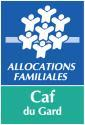 RELAIS ASSISTANTS MATERNELS (R.A.M)PIECES JUSTIFICATIVES A FOURNIR POUR UNE PREMIERE CONVENTION OU UN RENOUVELLEMENT DE LA CONVENTIONPIECES JUSTIFICATIVES RELATIVES AU GESTIONNAIREAssociations – Mutuelles - Comité d’entrepriseCollectivités territoriales - Etablissements publics de coopération intercommunale (EPCI)Entreprises – groupements d’entreprisesPIECES JUSTIFICATIVES RELATIVES A LA STRUCTUREPIECES JUSTIFICATIVES POUR LE PAIEMENT DU FINANCEMENT COMPLEMENTAIRE (MISSIONS RENFORCEES)Nature de l’élément justifiéJustificatifs à fournir pour la signature de la première conventionJustificatifs à fournir pour la signature du renouvellement de la conventionExistence légale - Pour les associations : récépissé de déclaration en Préfecture.-	 Pour les mutuelles : récépissé de demande d'immatriculation au registre national des mutuelles.- Pour les comités d'entreprises : procès-verbal des dernières élections constitutivesAttestation de non changement de situation Existence légale - Numéro SIREN / SIRETAttestation de non changement de situation Vocation - Statuts datés et signésAttestation de non changement de situation Destinataire du paiement - Relevé d'identité bancaire, postal, Bic, Iban, ou caisse d'épargne du bénéficiaire de l'aide, ou du bénéficiaire de la cession de créance (loi Dailly).Attestation de non changement de situation Capacité du contractant - Liste datée des membres du conseil d’administration et du bureau Liste datée des membres du conseil d’administration et du bureauPérennité - Compte de résultat et bilan (ou éléments de bilan) relatifs à l’année précédant la demande (si l’association existait en N-1)Nature de l’élément justifiéJustificatifs à fournir pour la signature de la première conventionJustificatifs à fournir pour la signature du renouvellement de la conventionExistence légale - Arrêté préfectoral portant création d’un EPCI et détaillant le champ de compétence Attestation de non changement de situationExistence légale - Numéro SIREN / SIRETAttestation de non changement de situationVocation - Statuts pour les établissements publics de coopération intercommunale (détaillant les champs de compétence) Attestation de non changement de situationDestinataire du paiement - Relevé d'identité bancaire, postal Nature de l’élément justifiéJustificatifs à fournir pour la signature de la première conventionJustificatifs à fournir pour la signature du renouvellement de la convention Existence légale Extrait K bis du registre du commerce délivré et signé par le greffier du Tribunal de commerce, datant de moins de 3 mois Extrait K bis du registre du commerce délivré et signé par le greffier du Tribunal de commerce, datant de moins de 3 moisAttestation de non changement- Attestation du commissaire aux comptes de séparation de la comptabilité pour l’activité financée par la prestation de service de situationAttestation sur l’honneur du dirigeant de non redistribution des excédents d’exploitationExistence légale - Numéro SIREN / SIRET Extrait K bis du registre du commerce délivré et signé par le greffier du Tribunal de commerce, datant de moins de 3 moisAttestation de non changement- Attestation du commissaire aux comptes de séparation de la comptabilité pour l’activité financée par la prestation de service de situationAttestation sur l’honneur du dirigeant de non redistribution des excédents d’exploitationDestinataire du paiement- Relevé d’identité bancaire, postal, IBAN ou caisse d’épargne du bénéficiaire de l'aide, ou du bénéficiaire de la cession de créance (loi Dailly)Extrait K bis du registre du commerce délivré et signé par le greffier du Tribunal de commerce, datant de moins de 3 moisAttestation de non changement- Attestation du commissaire aux comptes de séparation de la comptabilité pour l’activité financée par la prestation de service de situationAttestation sur l’honneur du dirigeant de non redistribution des excédents d’exploitationVocation- Statuts datés et signés  Extrait K bis du registre du commerce délivré et signé par le greffier du Tribunal de commerce, datant de moins de 3 moisAttestation de non changement- Attestation du commissaire aux comptes de séparation de la comptabilité pour l’activité financée par la prestation de service de situationAttestation sur l’honneur du dirigeant de non redistribution des excédents d’exploitationPérennité 
- Compte de résultat et bilan (ou éléments de bilan) relatifs à l’année précédant la demande (si l'entreprise existait en N-1) dédié à l’activité - Attestation du commissaire aux comptes de séparation de la comptabilité pour l’activité financée par la prestation de service  Liste datée des membres du conseil d’administration et du bureau.- Attestation sur l’honneur du dirigeant de non redistribution des excédents d’exploitationListe datée des membres du conseil d’administration et du bureau.Nature de l'élément justifiéJustificatifs à fournir pour la signature de la première conventionJustificatifs à fournir pour la signature de la reconduction ou du renouvellement de la conventionQualité du projetProjet de fonctionnementProjet de fonctionnement.Activité/PersonnelEtat nominatif du personnel (qualification, et temps de travail dédié au RAM)Etat nominatif du personnel (qualification, et temps de travail dédié au RAM)Fiche de référencement « mon-enfant.fr »Imprimé type recueil de donnéesImprimé type recueil de donnéesNature de l'élément justifiéActivitéBilan annuel et indicateurs de suivi permettant d’évaluer la réalisation des missions. 